ПРОТОКОЛ №2засідання Ради роботодавців факультету архітектури та будівництваХерсонський державний аграрно-економічний університетвід 29.01.2021 р.                                                                                       м. ХерсонПРИСУТНІ: Голова Ради роботодавців ФАБ ХДАЕУ – Картавцев Микола Миколайович – директор ТОВ «Молодіжний житловий комплекс»Корнбергер Володимир Глібович – секретар Ради роботодавців, завідувач науково-дослідного відділу Державного підприємства дослідного господарства (ДПДГ) Інституту рису НААН України, кандидат с.-г. наук. Романюк С.С. – генеральний директор Приватного  підприємства «Індустріальна промислова компанія».Калініченко В.А. – головний інженер ТОВ «Будівельно-монтажне управління 617».Гуляєв С.А. – головний інженер ТОВ «Херсон-ремстройлюкс».Локтєв М.І. – інженер-консультант, Управління капітального будівництва Херсонської міської ради.Пепель А.В. – директор будівельної компанії «Прайм-Контракт».Литвин С.М. – начальник Управління Головного Каховського магістрального каналу.Шевченко С.О. – начальник Управління Північно-Кримського каналу.Забалуєв О.Є. – начальник Каховського міжрайонного управління водного господарства.Андрієнко І.О. – начальник Басейнового управління водних ресурсів Нижнього Дніпра (БУВРНД).Чемерис М.В. – директор Херсонського міського комунального господарства (МКГ) «Херсонський водоканал».Митрофанов О.П. – директор Південно-Української філії Державної наукової установи «Український науково-дослідний інститут прогнозування та випробовування техніки та технологій для сільськогосподарського виробництва імені Леоніда Погорілова», кандидат технічних наук.Морозов О.О. – керівник департаменту зрошувальних систем Херсонської філії ТОВ «АМАКО-УКРАЇНА».Шукрута О.М. – начальник Чаплинської експлуатаційної дільниці БУВРНД.Вороніна Л.Г. – начальник Херсонської регіональної філії Державного підприємства «Центр державного земельного кадастру».Корифадзе М.А. – керівник ТОВ «Сигма-Агро-Інвест».Савич Н.С. – директор Південної регіональної філії Державного підприємства «Українське державне аерогеодезичне підприємство» (ДП «УкрДАГП»).Романча А.С. – директор товариства з обмеженою відповідальністю «Херсонземпроект».Домків В.Р. – директор командитного товариства Науково-впроваджувальна фірма «Нові технології» (НВФ «Нові технології»).Мартинов І.М. – директор товариства з обмеженою відповідальністю (ТОВ) «ФЕЛИЯ».Жужа М. – директор ТОВ «Арма Херсон».Луцик С. – директор ПП «Caнвінд».Варакута А.О. – директор ФОП «Варакута Андрій Олександрович».Ларченко Г.І. – директор ФОП «Ларченко Галина Іванівна». Архітектурні та інженерні планувальні послуги.Чикиш В.О. – директор ФОП «Чикиш Віталій Олександрович».Безрук В.П. – ФОП «БЕЗРУК ВІТАЛІЙ ПЕТРОВИЧ».Бабушкіна Р. О. - декан факультету архітектури та будівництва,ЗАПРОШЕНІ: Дудяк Наталя Василівна – зав. каф. геодезії та землеустрою, Шапоринська Наталя Миколаївна – зав. каф. гідротехнічного будівництва, водної інженерії та водних технологій, Волошин Микола Миколайович - помічник декана ФАБ, доцент каф. гідротехнічного будівництва, водної інженерії та водних технологій, Морозов Володимир Васильович – професор кафедри гідротехнічного будівництва, водної інженерії та водних технологій.Засідання проходило наживо та он-лайн режимі на платформі Zoom в ауд. 92.ПОРЯДОК ДЕННИЙ1. Обговорення і затвердження плану роботи Ради роботодавців факультету архітектури та будівництва на 2021 рік.         Доповідач: голова Ради роботодавців Картавцев М.М.2. Про строки практик здобувачів вищої освіти всіх спеціальностей факультету.         Доповідач: заступник декана з навчальної роботи, доцент Волошин М.М.3. Про допомогу студентам в зборі матеріалів для кваліфікаційних магістерських і  бакалаврських робіт.  Доповідачі: секретар Ради роботодавців, к.с.-г.н., Корнбергер В.Г.,члени Ради роботодавців: Пепель А.В., Морозов О.О., Митрофанов О.П., Романча А.С.1.СЛУХАЛИ: голову Ради роботодавців Картавцева М.М., який запропонував затвердити план роботи Ради факультету архітектури та будівництва на   2021 рік.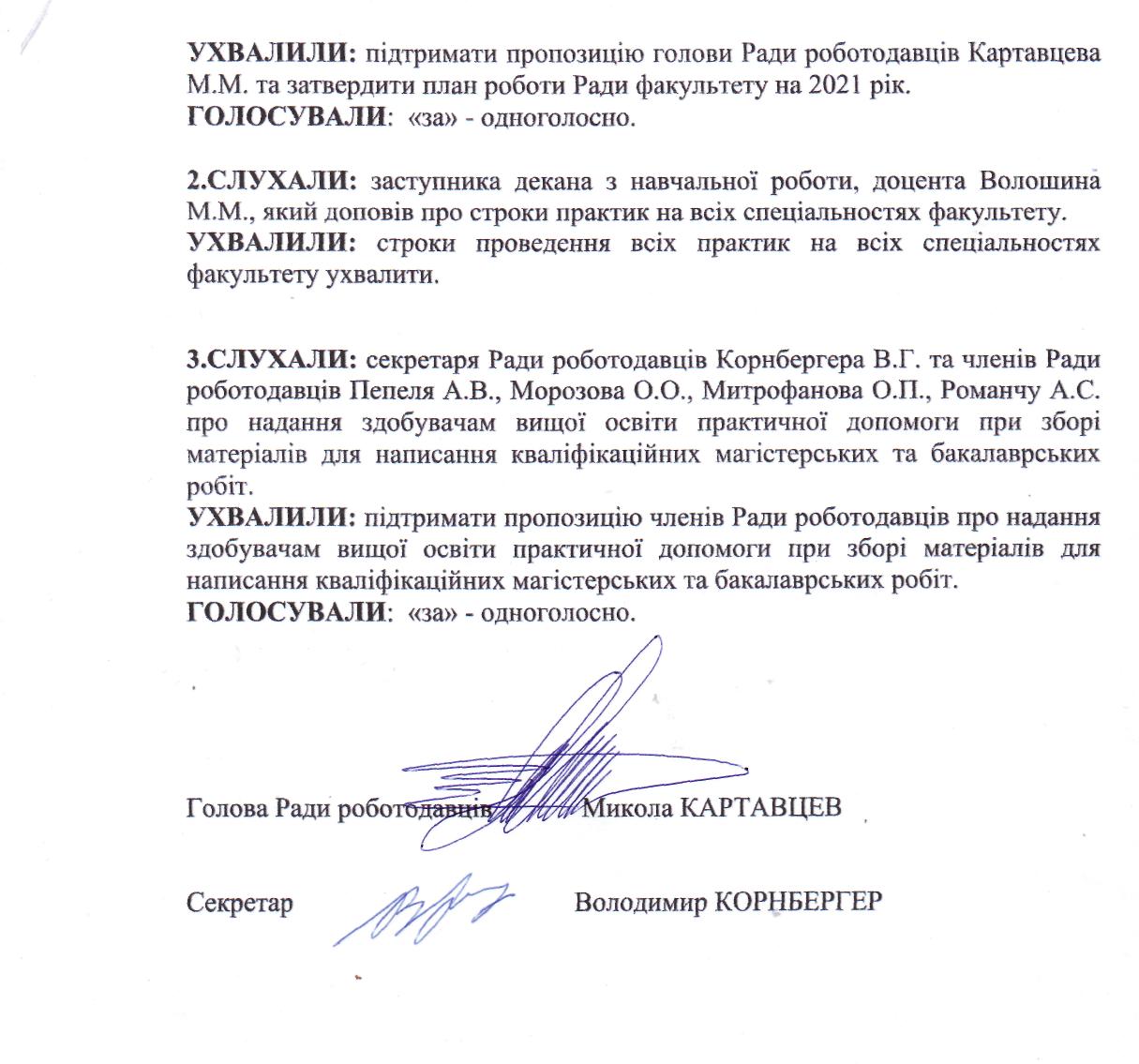 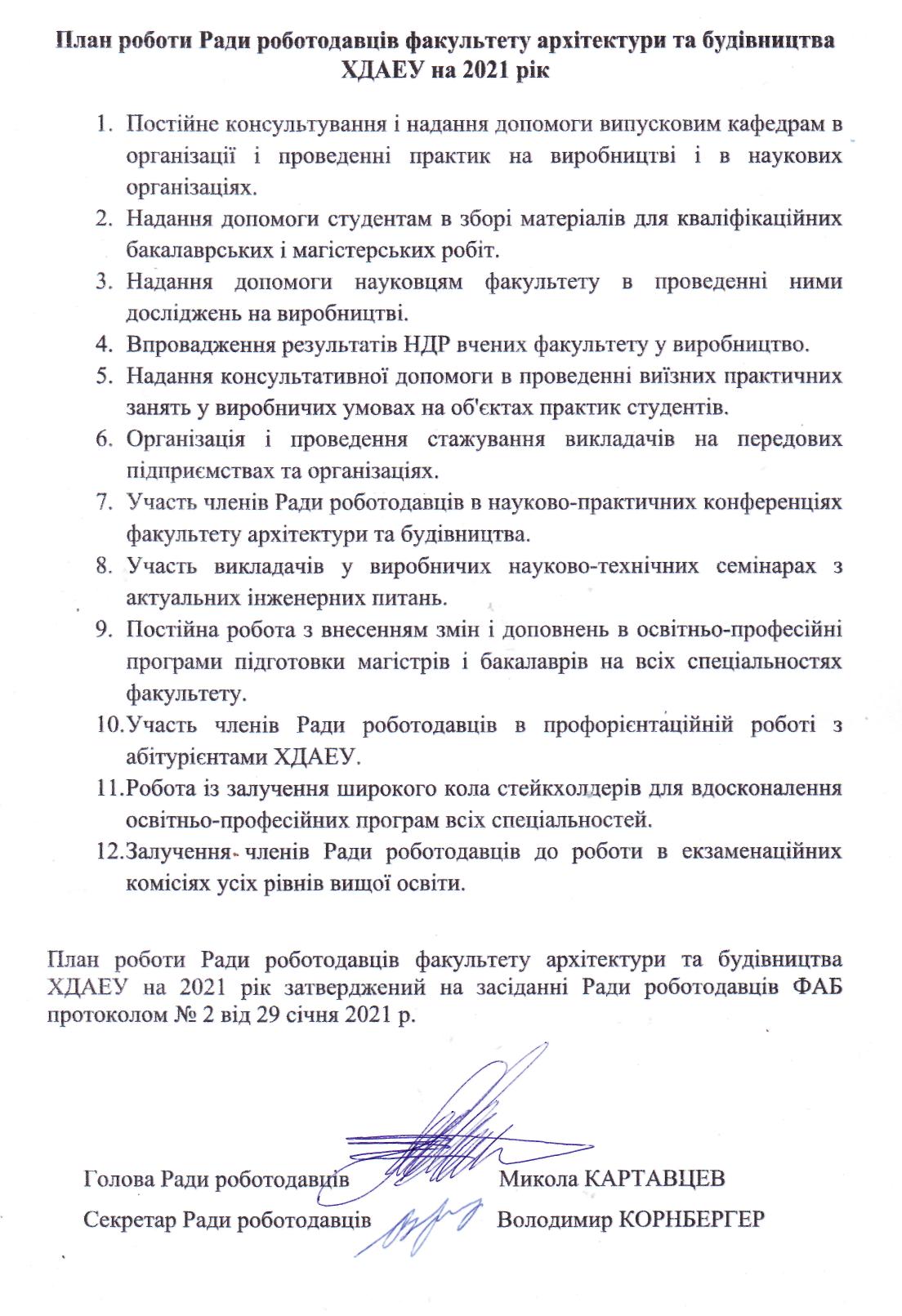 